BBF PI & Coordinator Package:Funding and Resources GearThis package contains information regarding the Funding and Resources (FRG) intended for the in-country BBF Team (PI, Coordinator and Research and/or Administrative Assistant) and BBF Committee Members. It is organized into the following sections:General description of the Funding and Resources Gear Funding and Resources Gear Benchmarks and Examples - Table of all FRG Benchmarks, scoring information and examplesIdentification of Available Data- This template is to help the coordinator(s) in identifying the available data prior to the 1st Meeting. The BBF committee will use this form during that 1st Meeting to determine a) what remaining information is necessary and b) the actual benchmark scores. Provide as much detail as possible when completing this form to facilitate an efficient data gathering process.Data Gathering Action Plan- During the 1st Meeting, Gear Teams will set out their strategy to gather the remaining information required to score each benchmark to ensure efficient and comprehensive data collection. This plan should specify who is responsible, the likely data needed, the data collection strategy for each member, and the anticipated deadlines for collection.Data Organization and Benchmark Scoring Pathways- The purpose of the Data Organization templates are to help organize all the information collected for each benchmark and are intended to capture the multidimensional nature of each benchmark. The project coordinator ensures all data is available for the Gear Teams and they complete these forms. Teams will then use them in conjunction with the Scoring Pathways and corresponding tables to reach the benchmark score. Scoring Pathways are designed to assist with the actual scoring - follow the arrows in order to score the benchmark.  The corresponding tables are for documenting discussion, any changes to the scores, the scoring justification and final score. Gear Teams will summarize and present the results to the BBF committee during the 2nd and 3rd Meetings in order to facilitate consensus on benchmark scores.FRG1FRG2FRG3FRG4Recommended Actions - This table is for Gear Teams to outline/describe their proposed actions to address the gaps identified for the gear as a whole. These recommendations will form the basis of each Gear Team’s presentation during Meeting 4.Key question: Is there adequate funding and other resources to scale up breastfeeding programs and interventions?BackgroundScaling-up breastfeeding programs requires adequate funding and other resources.  The Breastfeeding Gear Model (BFGM) posits that, as breastfeeding legislation and policy is adopted, this should generate the allotment of adequate funding and resources to support implementation of those policies.6  Funding strategies that demonstrate country-level commitment to scaling up breastfeeding programs can include: specifying line-item funding for breastfeeding policies and programs in national budgets, ensuring funding is adequate for breastfeeding programs, and provide a formal mechanism to publicly fund maternity entitlements. Funding of human resources to support breastfeeding programs and initiatives is also a key step to ensuring breastfeeding legislation and policies are implemented at the national, subnational and local levels.  Benchmarks The four benchmarks for the Funding and Resources Gear assess the availability and adequacy of country-level funding and other resources necessary to scale up national breastfeeding programs and initiatives.  All benchmarks are referenced to “the past year” unless otherwise noted.DomainsThe benchmarks are designed to measure gear progress and they all have one or more Domain that assesses the different dimensions or elements within each benchmark:Volume/Frequency: measures how much or how oftenQuality: measures the quality of implementationEffective (Operational): measures the adoption or level of incorporationExistence: measure the actual presence of a program, legislation, policy, strategy, person, etc.Coverage: measures the level of implementation (national, subnational, local)This plan describes the strategy to gather information required to score each benchmark. The action plan must include a schedule of regular meetings or conference calls made in the intervening two months between Meeting 1 and Meeting 2.  It is during this period that the Gear Teams must score their benchmarks.Gear Team Members:Scheduled Meetings: Describe the dates/times, methods (i.e., skype, in person) and content of anticipated meetings.  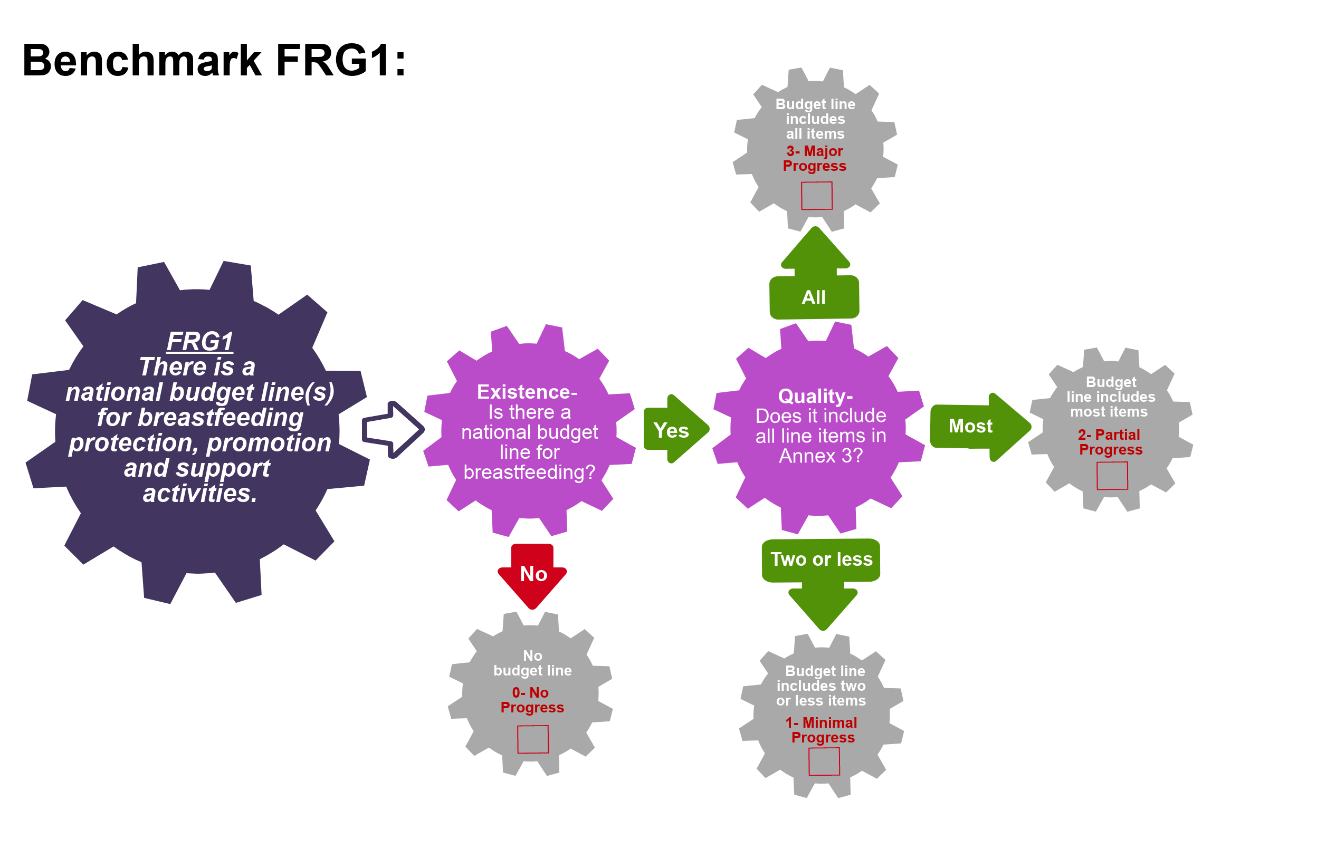 Scoring Pathway**Insert the final score into the BBFI Calculator**Data Organization: Please provide as much detail as possible to facilitate accurate scoring of each benchmark and development of recommendations. The relevant Domains are in bold.Scoring Pathway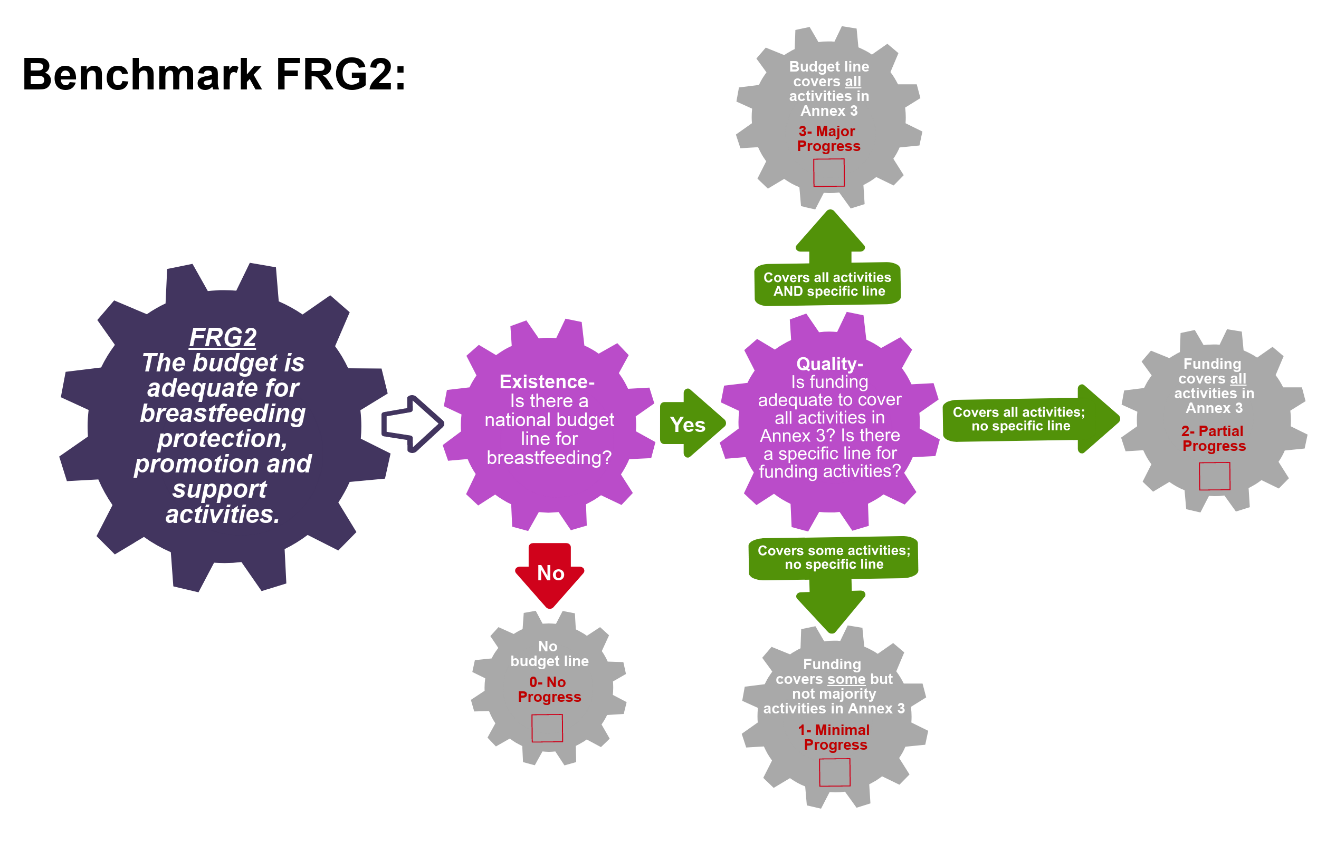 **Insert the final score into the BBFI Calculator**Data Organization: Please provide as much detail as possible to facilitate accurate scoring of each benchmark and development of recommendations. The relevant Domains are in bold.Scoring Pathway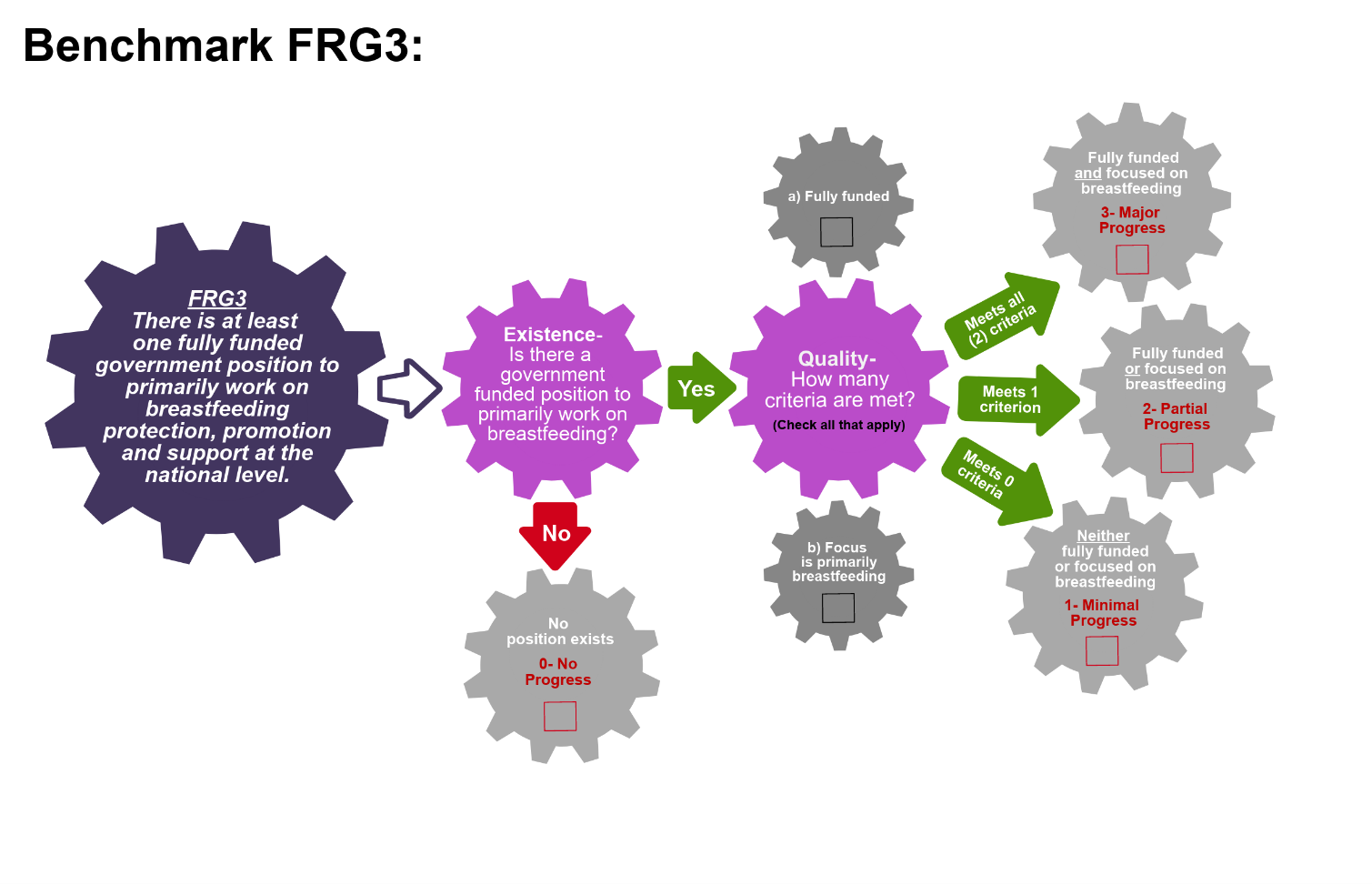 **Insert the final score into the BBFI Calculator**Data Organization: Please provide as much detail as possible to facilitate accurate scoring of each benchmark and development of recommendations. The relevant Domains are in bold.Scoring Pathway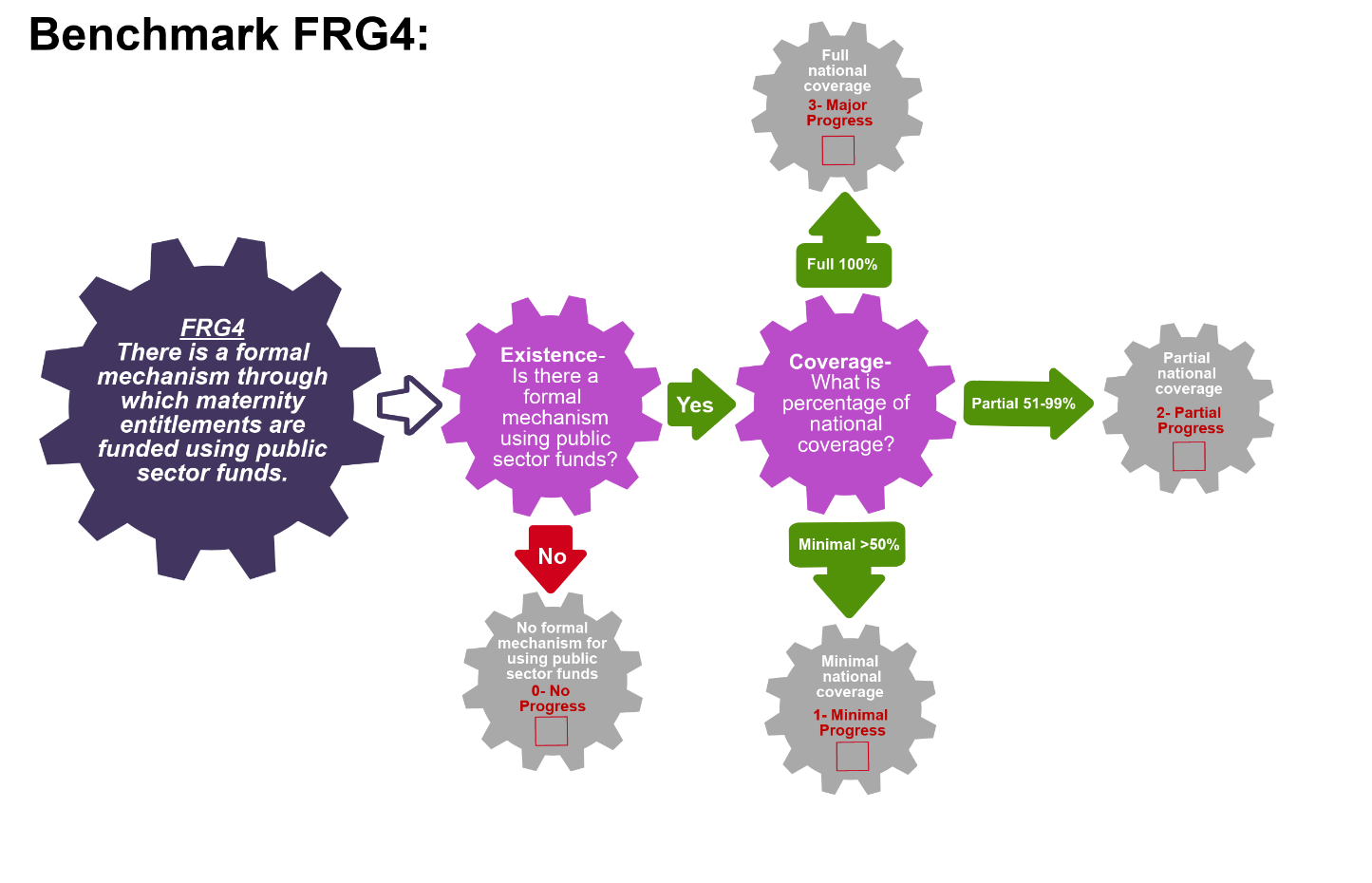 **Insert the final score into the BBFI Calculator**This template can be used to summarize possible recommendations for improvement where benchmarks have scored No Progress (0), Minimal Progress (1) or Partial Progress (2). This summary will form the basis of each Gear Team’s presentation during Meeting 4. Guidance will be made available on developing recommendations and prioritizing them.General description of the Funding and Resources Gear (FRG)Funding and Resources Gear (FRG) Benchmarks and examplesBenchmarkBenchmark ScoringBenchmark ScoringBenchmark ScoringBenchmark ScoringExamplesBenchmark0Not done1Minimal progress2Partial progress3Major progressExamplesFRG1:There is a national budget line(s) for breastfeeding protection, promotion and support activities.There is no line in the national budget for breastfeeding protection, promotion and support activities.There is a national budget line(s) for breastfeeding protection, promotion and support activities but it does not include more than two items in Annex 3.There is a national budget line(s) for breastfeeding protection, promotion and support activities and it includes most line items in Annex 3.There is a national budget line(s) for breastfeeding protection, promotion and support activities and it includes all line items in Annex 3.In the US, the President's Budget for Fiscal Year 2017 includes funding of $8 million for the Centers for Disease Control (CDC) Baby-Friendly Hospitals/Breastfeeding programs. Score: Minimal ProgressExistence: YesQuality: National budget line for breastfeeding protection, promotion and support activities does not include more than two items in Annex 3.  FRG2: The budget is adequate for breastfeeding protection, promotion and support activities.  There is no line in the national budget for breastfeeding protection, promotion and support activities.  There is a national budget line(s) for breastfeeding protection, promotion and support activities or there is not a specific budget line but funding is provided for breastfeeding resources and it is adequate to cover some but not the great majority of the activities in Annex 3 at the national level.  There is a national budget line(s) for breastfeeding protection, promotion and support activities or there is not a specific budget line but funding is provided for breastfeeding resources and it is adequate to cover all of the activities in Annex 3 at the national level.    There is a national budget line(s) for breastfeeding protection, promotion and support activities and it is adequate to cover all activities in Annex 3 at the national level.In Brazil, a management report from Ministry of Health is published annually. In 2014, the National Budget Line for Child Health Care Policy described in the report included all the items listed in Annex 3. In addition, the report highlighted key actions accomplished in the year, challenges faced and a work plan for next year.Score: Major ProgressExistence: YesQuality: There is a national budget line(s) for breastfeeding protection, promotion and support activities and it is adequate to cover all activities in Annex 3 at the national level.  FRG3:There is at least one fully funded government position to primarily work on breastfeeding protection, promotion and support at the national level.There is no government funded position to primarily work (i.e. 75% of time) on breastfeeding protection, promotion and support.There is at least one government funded position to work on breastfeeding protection, promotion and support but it is not fully funded and the focus is not primarily breastfeeding.There is at least one government funded position to work on breastfeeding protection, promotion and support and it is fully funded or the focus is primarily breastfeeding.There is at least one government funded position to work on breastfeeding protection, promotion and support and it is fully funded and the focus is primarily breastfeeding.In Brazil, the Coordinator of Breastfeeding and the Child Health Technical Office (within the Ministry of Health) is a completely government funded position.  The primary focus of the position is to promote breastfeeding, complementary feeding, and health for children under 9 years old in the whole country, including States and municipalities.Score: Major ProgressExistence: YesQuality: Government funded position is focused on breastfeeding protection, promotion and support and it is fully funded.FRG4:There is a formal mechanism through which maternity entitlements are funded using public sector funds.There is no formal mechanism through which maternity entitlements are funded using public sector funds. There is a formal mechanism through which maternity entitlements are funded using public sector funds but the national coverage is minimal (i.e.  less than 50% coverage nationally).There is a formal mechanism through which maternity entitlements are funded using public sector funds with partial (i.e. 50%) national coverage.There is a formal mechanism through which maternity entitlements are funded using public sector funds with full national  coverage.The Special Supplemental Nutrition Program for Women, Infants, and Children (WIC) is a US based federally funded national program that provides assistance to nutritionally at-risk pregnant and breastfeeding women as well as children up to 5 years of age.  Unlike entitlement funded programs, WIC relies on discretionary funds being appropriated annually by Congress.  Thus each year, Congress decides whether it will fund WIC and if so, by how much. In contrast, an entitlement program must be funded completely by public funds; thus it must fund as many individuals as meet the eligibility criteria. The number of individuals that are eligible for an entitlement program may fluctuate each year but under the legislation, the government is required to provide the funds needed for the program benefits. Since the WIC program is not an entitlement program, major progress hasn’t been made within the US regarding this benchmark.Score: No Progress Existence: YesCoverage: WIC is a program with national coverage but not an entitlement program. There is no formal mechanism in the US through which maternity entitlements are funded using public sector funds.The Austrian maternity benefit system is funded at 70% from the Family Burdens Equalisation Fund (financed by contributions from employers- 4.5% of their salary bill and from general taxes) and 30% from public health insurance. Score: Major Progress Existence: YesCoverage: Maternity benefits are available nationally and through a formal, publicly funded mechanism. Identification of Available DataFunding and Resources GearIdentification of Available DataFunding and Resources GearIdentification of Available DataFunding and Resources GearIdentification of Available DataFunding and Resources GearThis template is to help the coordinator in identifying the available data the national BBF committee will use to score the PG benchmarks. Provide as much detail as possible when completing this form to facilitate an efficient data gathering process.This template is to help the coordinator in identifying the available data the national BBF committee will use to score the PG benchmarks. Provide as much detail as possible when completing this form to facilitate an efficient data gathering process.This template is to help the coordinator in identifying the available data the national BBF committee will use to score the PG benchmarks. Provide as much detail as possible when completing this form to facilitate an efficient data gathering process.This template is to help the coordinator in identifying the available data the national BBF committee will use to score the PG benchmarks. Provide as much detail as possible when completing this form to facilitate an efficient data gathering process.Instructions: For each benchmark, the data required is described. Indicate in the Available Data column if that data is available: Yes (Y), No (N), Incomplete (I) or Don’t Know (DK).Instructions: For each benchmark, the data required is described. Indicate in the Available Data column if that data is available: Yes (Y), No (N), Incomplete (I) or Don’t Know (DK).Instructions: For each benchmark, the data required is described. Indicate in the Available Data column if that data is available: Yes (Y), No (N), Incomplete (I) or Don’t Know (DK).Instructions: For each benchmark, the data required is described. Indicate in the Available Data column if that data is available: Yes (Y), No (N), Incomplete (I) or Don’t Know (DK).BenchmarkDescription of required dataAvailable Data (Y/N/I/DK)Reference/Data Sources                                                                                                                                                                                              
Describe where this data is located (e.g. website, report, person to interview, etc.)BenchmarkDescription of required dataAvailable Data (Y/N/I/DK)Reference/Data Sources                                                                                                                                                                                              
Describe where this data is located (e.g. website, report, person to interview, etc.)FRG1:  There is a national budget line(s) for breastfeeding protection, promotion and support activities.Domain: Existence:Where is the budget for breastfeeding activities? Is it national, state or departmental? Does it fall under multiple budgets?Domain: Quality:How do line items compare to Annex 3?FRG2: The budget is adequate for breastfeeding protection, promotion and support activities.  Domain: Existence:Is there a budget line for breastfeeding activities? What is the budget allocation for these? Domain: Quality:Is the amount sufficient to cover the activities in Annex 3?FRG3:  There is at least one fully funded government position to primarily work on breastfeeding protection, promotion and support at the national level.Domain: Existence:Who is the government funded breastfeeding person? Domain: Quality:Are they full or part-time? How much time does this person dedicate to BF? What is the grade of the position? I.e. supervisor. What entity/body funds this position and how much is covered by the government?FRG4: There is a formal mechanism through which maternity entitlements are funded using public sector funds.Domain: Existence:What is the mechanism for earmarking funds for maternity entitlements? What entity or body is responsible? How is it funded? Domain: Coverage:How much of the population is covered and for how long? Data Gathering Action PlanFunding and Resources Gear (FRG)BenchmarkAssigned Team member(s)Potential Data SourcesData Collection StrategyFRG1:  There is a national budget line(s) for breastfeeding protection, promotion and support activities.FRG2: The budget is adequate for breastfeeding protection, promotion and support activities.  FRG3:  There is at least one fully funded government position to primarily work on breastfeeding protection, promotion and support at the national level.FRG4: There is a formal mechanism through which maternity entitlements are funded using public sector funds.DateTimeMethod(skype, in person, etc.)Meeting agenda itemsAnticipated attendeesData Organization & Scoring PathwaysFunding and Resources GearData Organization & Scoring PathwaysFunding and Resources GearData Organization & Scoring PathwaysFunding and Resources GearData Organization: Please provide as much detail as possible to facilitate accurate scoring of each benchmark and development of recommendations. The relevant Domains are in bold.Data Organization: Please provide as much detail as possible to facilitate accurate scoring of each benchmark and development of recommendations. The relevant Domains are in bold.Data Organization: Please provide as much detail as possible to facilitate accurate scoring of each benchmark and development of recommendations. The relevant Domains are in bold.FRG1:  There is a national budget line(s) for breastfeeding protection, promotion and support activities.FRG1:  There is a national budget line(s) for breastfeeding protection, promotion and support activities.FRG1:  There is a national budget line(s) for breastfeeding protection, promotion and support activities.Existence:
Name of department(s)/state with budget line(s)Quality:
List the items in Annex 3 (see below) covered by this budget lineReferences/ Data sourcesInstructions: Using the pathway, explain below the evolution of the final agreed score, i.e. rationale for any changes to the score, how the score was calculated (domains and criteria met), gaps identified and address any discrepancies of opinion within the Gear Team or Committee on the final score.Instructions: Using the pathway, explain below the evolution of the final agreed score, i.e. rationale for any changes to the score, how the score was calculated (domains and criteria met), gaps identified and address any discrepancies of opinion within the Gear Team or Committee on the final score.Instructions: Using the pathway, explain below the evolution of the final agreed score, i.e. rationale for any changes to the score, how the score was calculated (domains and criteria met), gaps identified and address any discrepancies of opinion within the Gear Team or Committee on the final score.Instructions: Using the pathway, explain below the evolution of the final agreed score, i.e. rationale for any changes to the score, how the score was calculated (domains and criteria met), gaps identified and address any discrepancies of opinion within the Gear Team or Committee on the final score.Instructions: Using the pathway, explain below the evolution of the final agreed score, i.e. rationale for any changes to the score, how the score was calculated (domains and criteria met), gaps identified and address any discrepancies of opinion within the Gear Team or Committee on the final score.Instructions: Using the pathway, explain below the evolution of the final agreed score, i.e. rationale for any changes to the score, how the score was calculated (domains and criteria met), gaps identified and address any discrepancies of opinion within the Gear Team or Committee on the final score.DatePrimary ScoreSummary of DiscussionScoring JustificationFinal ScoreGaps identifiedBetween Meeting 1 and 2Meeting 2Meeting 3FRG2: The budget is adequate for breastfeeding protection, promotion and support activities.  FRG2: The budget is adequate for breastfeeding protection, promotion and support activities.  FRG2: The budget is adequate for breastfeeding protection, promotion and support activities.  FRG2: The budget is adequate for breastfeeding protection, promotion and support activities.  FRG2: The budget is adequate for breastfeeding protection, promotion and support activities.  FRG2: The budget is adequate for breastfeeding protection, promotion and support activities.  FRG2: The budget is adequate for breastfeeding protection, promotion and support activities.  FRG2: The budget is adequate for breastfeeding protection, promotion and support activities.  Existence:
List the amount allocated in the budget(s)Existence:
List the amount allocated to each line item from FRG1 Quality:
Is this amount adequate to support the activities?
(Consider using past budget and activities to help answer this question for the current timeframe.)References/ Data sourcesInstructions: Using the pathway, explain below the evolution of the final agreed score, i.e. rationale for any changes to the score, how the score was calculated (domains and criteria met), gaps identified and address any discrepancies of opinion within the Gear Team or Committee on the final score.Instructions: Using the pathway, explain below the evolution of the final agreed score, i.e. rationale for any changes to the score, how the score was calculated (domains and criteria met), gaps identified and address any discrepancies of opinion within the Gear Team or Committee on the final score.Instructions: Using the pathway, explain below the evolution of the final agreed score, i.e. rationale for any changes to the score, how the score was calculated (domains and criteria met), gaps identified and address any discrepancies of opinion within the Gear Team or Committee on the final score.Instructions: Using the pathway, explain below the evolution of the final agreed score, i.e. rationale for any changes to the score, how the score was calculated (domains and criteria met), gaps identified and address any discrepancies of opinion within the Gear Team or Committee on the final score.Instructions: Using the pathway, explain below the evolution of the final agreed score, i.e. rationale for any changes to the score, how the score was calculated (domains and criteria met), gaps identified and address any discrepancies of opinion within the Gear Team or Committee on the final score.Instructions: Using the pathway, explain below the evolution of the final agreed score, i.e. rationale for any changes to the score, how the score was calculated (domains and criteria met), gaps identified and address any discrepancies of opinion within the Gear Team or Committee on the final score.DatePrimary ScoreSummary of DiscussionScoring JustificationFinal ScoreGaps identifiedBetween Meeting 1 and 2Meeting 2Meeting 3FRG3:  There is at least one fully funded government position to primarily work on breastfeeding protection, promotion and support at the national level.FRG3:  There is at least one fully funded government position to primarily work on breastfeeding protection, promotion and support at the national level.FRG3:  There is at least one fully funded government position to primarily work on breastfeeding protection, promotion and support at the national level.FRG3:  There is at least one fully funded government position to primarily work on breastfeeding protection, promotion and support at the national level.FRG3:  There is at least one fully funded government position to primarily work on breastfeeding protection, promotion and support at the national level.FRG3:  There is at least one fully funded government position to primarily work on breastfeeding protection, promotion and support at the national level.FRG3:  There is at least one fully funded government position to primarily work on breastfeeding protection, promotion and support at the national level.FRG3:  There is at least one fully funded government position to primarily work on breastfeeding protection, promotion and support at the national level.Existence:
Name the title of the position and gradeQuality:
Hours this person works per week and hours per week dedicated to BFQuality:
Explain funding mechanism for this position, including source and percentage coveredReferences/ Data sourcesInstructions: Using the pathway, explain below the evolution of the final agreed score, i.e. rationale for any changes to the score, how the score was calculated (domains and criteria met), gaps identified and address any discrepancies of opinion within the Gear Team or Committee on the final score.Instructions: Using the pathway, explain below the evolution of the final agreed score, i.e. rationale for any changes to the score, how the score was calculated (domains and criteria met), gaps identified and address any discrepancies of opinion within the Gear Team or Committee on the final score.Instructions: Using the pathway, explain below the evolution of the final agreed score, i.e. rationale for any changes to the score, how the score was calculated (domains and criteria met), gaps identified and address any discrepancies of opinion within the Gear Team or Committee on the final score.Instructions: Using the pathway, explain below the evolution of the final agreed score, i.e. rationale for any changes to the score, how the score was calculated (domains and criteria met), gaps identified and address any discrepancies of opinion within the Gear Team or Committee on the final score.Instructions: Using the pathway, explain below the evolution of the final agreed score, i.e. rationale for any changes to the score, how the score was calculated (domains and criteria met), gaps identified and address any discrepancies of opinion within the Gear Team or Committee on the final score.Instructions: Using the pathway, explain below the evolution of the final agreed score, i.e. rationale for any changes to the score, how the score was calculated (domains and criteria met), gaps identified and address any discrepancies of opinion within the Gear Team or Committee on the final score.DatePrimary ScoreSummary of DiscussionScoring JustificationFinal ScoreGaps identifiedBetween Meeting 1 and 2Meeting 2Meeting 3FRG4: There is a formal mechanism through which maternity entitlements are funded using public sector funds.FRG4: There is a formal mechanism through which maternity entitlements are funded using public sector funds.FRG4: There is a formal mechanism through which maternity entitlements are funded using public sector funds.FRG4: There is a formal mechanism through which maternity entitlements are funded using public sector funds.Existence:
Name the entity responsible for the maternity entitlement programExistence:
Explain the mechanism through which they are fundedCoverage:
Provide numbers/percentage of the population covered by maternity entitlement program, include detail of any areas of the country/state where there is no coverage.References/ Data sourcesInstructions: Using the pathway, explain below the evolution of the final agreed score, i.e. rationale for any changes to the score, how the score was calculated (domains and criteria met), gaps identified and address any discrepancies of opinion within the Gear Team or Committee on the final score.Instructions: Using the pathway, explain below the evolution of the final agreed score, i.e. rationale for any changes to the score, how the score was calculated (domains and criteria met), gaps identified and address any discrepancies of opinion within the Gear Team or Committee on the final score.Instructions: Using the pathway, explain below the evolution of the final agreed score, i.e. rationale for any changes to the score, how the score was calculated (domains and criteria met), gaps identified and address any discrepancies of opinion within the Gear Team or Committee on the final score.Instructions: Using the pathway, explain below the evolution of the final agreed score, i.e. rationale for any changes to the score, how the score was calculated (domains and criteria met), gaps identified and address any discrepancies of opinion within the Gear Team or Committee on the final score.Instructions: Using the pathway, explain below the evolution of the final agreed score, i.e. rationale for any changes to the score, how the score was calculated (domains and criteria met), gaps identified and address any discrepancies of opinion within the Gear Team or Committee on the final score.Instructions: Using the pathway, explain below the evolution of the final agreed score, i.e. rationale for any changes to the score, how the score was calculated (domains and criteria met), gaps identified and address any discrepancies of opinion within the Gear Team or Committee on the final score.DatePrimary ScoreSummary of DiscussionScoring JustificationFinal ScoreGaps identifiedBetween Meeting 1 and 2Meeting 2Meeting 3 Recommended Actions Funding and Resources Gear (FRG)Gaps IdentifiedRecommended Actions